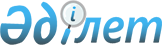 Об утверждении индексов, наименований и перечня автомобильных дорог общего пользования районного значения по Шалкарскому району и признании утратившими силу некоторых постановлений акимата районаПостановление акимата Шалкарского района Актюбинской области от 14 мая 2018 года № 122. Зарегистрировано Управлением юстиции Шалкарского района Департамента юстиции Актюбинской области 28 мая 2018 года № 3-13-197.
      В соответствии со статьями 31, 37 Закона Республики Казахстан от 23 января 2001 года "О местном государственном управлении и самоуправлении в Республике Казахстан", пунктом 7 статьи 3, пунктом 2 статьи 6 Закона Республики Казахстан от 17 июля 2001 года "Об автомобильных дорогах", статьей 27 Закона Республики Казахстан от 6 апреля 2016 года "О правовых актах" акимат Шалкарского района ПОСТАНОВЛЯЕТ:
      1. Утвердить индексы, наименования и перечень автомобильных дорог общего пользования районного значения по Шалкарскому району, согласно приложению к настоящему постановлению.
      2. Признать утратившими силу следующие постановления акимата Шалкарского района:
      1) постановление акимата Шалкарского района от 04 декабря 2015 года № 268 "Об утверждении перечня автомобильных дорог общего пользования районного значения по Шалкарскому району Актюбинской области" (зарегистрированное в Реестре государственной регистрации нормативных правовых актов за № 4660, опубликованное 15 января 2016 года в Информационно-правовой системе нормативных правовых актов Республики Казахстан "Әділет");
      2) постановление акимата Шалкарского района от 15 мая 2017 года № 97 "О внесении изменения в постановление акимата Шалкарского района от 04 декабря 2015 года № 268 "Об утверждении перечня автомобильных дорог общего пользования районного значения по Шалкарскому району Актюбинской области" (зарегистрированное в Реестре государственной регистрации нормативных правовых актов за № 5502, опубликованное 01 июня 2017 года в районной газете "Шалқар").
      3. Государственному учреждению "Шалкарский районный отдел жилищно-коммунального хозяйства, пассажирского транспорта и автомобильных дорог" в установленном законодательством порядке обеспечить:
      1) государственную регистрацию настоящего постановления в Управлении юстиции Шалкарского района;
      2) направление настоящего постановления на официальное опубликование в периодических печатных изданиях и Эталонном контрольном банке нормативных правовых актов Республики Казахстан.
      4. Контроль за исполнением настоящего постановления возложить на заместителя акима района М. Алибекова.
      5. Настоящее постановление вводится в действие по истечении десяти календарных дней после его первого официального опубликования. Индексы, наименования и перечень автомобильных дорог общего пользования районного значения по Шалкарскому району
      Сноска. Приложение – в редакции постановления акимата Шалкарского района Актюбинской области от 19.03.2024 № 54 (вводится в действие по истечении десяти календарных дней после дня его первого официального опубликования).
					© 2012. РГП на ПХВ «Институт законодательства и правовой информации Республики Казахстан» Министерства юстиции Республики Казахстан
				
      Аким района 

Б. Каниев

      Согласовано: Руководитель ГУ "Управления пассажирского транспорта и автомобильных дорог Актюбинской области" 

А. Усмангалиев
Утвержден постановлением 
акимата Шалкарского района 
от 14 мая 2018 года № 122
№ п/п
Индекс автодороги
Наименование автодороги
Общая протяженность, километр
1
KD-SH-001
Южная объездная дорога города Шалкар
7,1
2
KD-SH-002
Подъезд к селу Монке би
0,595
3
KD-SH-003
Подъезд к селу Сарсай
3,38
4
KD-SH-004
Подъезд к селу Кайдауыл
1,94
5
KD-SH-005
Подъезд к селу Алабас
9,8
6
KD-SH-006
Подъезд к селу Шетыргыз
83
7
KD-SH-007
Подъезд к селу Жылтыр
2,26
8
KD-SH-008
Подъезд к станции Берчогур
1,5
9
KD-SH-009
Подъезд к селу Тумалыкол
1,78
10
KD-SH-010
Подъезд к селу Аккайтым
1,86
11
KD-SH-011
Подъезд к селу Кауылжыр
1,45
 12
KD-SH-012
Подъезд к селу Котыртас
2,04
13
KD-SH-013
Подъезд к селу Байкадам
1,83
14
KD-SH-014
Подъезд к селу Бегимбет
1,74
15
KD-SH-015
Подъезд к селу Тогыз
4,4
16
KD-SH-016
Подъезд к селу Шиликти
3,5
Всего
Всего
Всего
128,175